人教部编版四年级语文下册单元测试卷 第六单元  [时间:90分钟   满分:100分] 一、积累与运用。（40分）1.看拼音，写词语。（8分）kàng tóu  　   zǐ dàn 　     zhǔ fù 	  qiāng shuān  gē bo       kǔn bǎng      qià hǎo  	   chèn zǎo      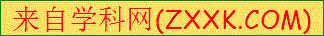 2. 下列加点字的读音有误的一项是（    ）。（2分）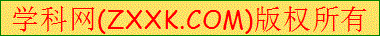 A. 扭断（niǔ）   嘹亮（liáo）      B. 捆绑（kǔn）   呜咽（wū）C. 吭声（kēnɡ）  倔强（jiànɡ）     D. 嘱咐（zhǔ）   沮丧（zǔ）3.补充词语。（2分）感叹(　 )(　 )   (　 )(　 )全国　 (　 )(　 )沮丧   一声(　 )(　 )　　[来源:学_科_网]满头(　 )(　 )   软鼓(　 )(　 )    情绪(　 )(　 )　不(　 )而(　 )4.选词填空。（2分）               （1）人大代表各抒己见，共同（商量  商讨）国家大事。（2）我俩意见一致，完全出于巧合，事先并没有（商量  商讨 ）过。	（3）别看他表面（镇静  平静），实际上如坐针毡，急得不得了。（4）（镇静  平静）无波的湖面犹如一面硕大的银镜，在月光下闪着灵动的光华。5.下列句子中加点词语使用不正确的一项是(　　)。(2分)A.听了老师的这番话,我憧憬着即将到来的那一天。B.雨来浑身被太阳晒得黝黑发亮。C.他对所有的滋味都有兴趣,为了吃一客小笼包子,他可以热烈地等上三刻钟。D.看着这些鞋,他们嘴里啧啧啧地感叹不已。6.下列各项中,与例句修辞手法不相同的一项是(　　)。(2分)例句:他的脸蛋像红苹果似的。A.春姑娘翩翩起舞来到了人间。B.那双手就像鹰的爪子,扭着雨来的两只耳朵,向两边拉。C.雪沫儿像玉屑似的随风飘扬。D.我家的男子汉像一只馋嘴的猫。7.下列句子中加点的关联词运用不恰当的一项是(　　)。(2分)A.雨来宁可牺牲自己,也不向敌人说出交通员李大叔的藏身处。B.即使工作再忙,妈妈每天晚上也要挤出时间自学英语。C.每天上学,不是妍琴来找我,就是我去找她,我俩总是结伴去学校。D.雨来虽然能顺利逃生,但是他的游泳本领高。8.按要求写句子。(10分)(1)妈妈不让雨来耍水,怕出危险。(改变语序,不改变句子意思)(2)小英雄雨来被鬼子拉到河边。(改为“把”字句)(3)村前的广场上聚集了全部所有的大麦地人。(修改病句)(4)那毛绒绒、蓬松松的芦花,看着就暖和。	(改为比喻句)                                             (5)葵花很想戴银项链。葵花没有跟妈妈要。(用合适的关联词合并成一句话)9.成功的对话，对突出人物特点、推动故事情节发展起到了十分重要的作用。请补充下面的对话。要注意标点哟！（6分）妈妈中午做好了饭菜，朝着小明的屋子喊：“儿子，快来吃饭！”小明         答道：“                                   ”“                                       ”妈妈又喊了起来。小明         说：“                                    ”10.根据所学知识填空。（4分）（1）众鸟高飞尽，______________。______________，只有敬亭山。（2）学习了本单元，我们认识了几位个性鲜明的人物：____________、____________地和敌人斗争的小英雄雨来；____________、____________的小小“男子汉”； ____________、____________的青铜。  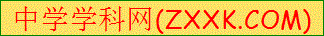 二、积累与运用。（30分）[来源:学|科|网](一)某市教育局公布的该市学生体质状况的最新监测结果。（6分）1.根据资料提供的信息,你得出了什么结论?2分)(1) 					(2) 					2.请你为“阳光体育运动”写宣传标语,提高大家参加体育运动的积极性。(2分)3.平时你最喜欢哪项体育运动?它给你带来了什么好处?(2分)（二）阅读课文片段，回答问题。（8分）[来源:学*科*网Z*X*X*K]旁边一个鬼子嗖地抽出刀来，瞪着眼睛要向雨来头上劈。扁鼻子军官摇摇头。两个人唧唧咕咕说了一阵。那鬼子向雨来横着脖子翻白眼，使劲把刀放回鞘里。　扁鼻子军官压住肚里的火气，用手轻轻地拍着雨来的肩膀，说：“我最喜欢小孩。那个人，你看见没有？说呀！”　雨来摇摇头，说：“我在屋里，什么也没看见。”　扁鼻子军官的眼光立刻变得凶恶可怕，他向前弓着身子，伸出两只大手。啊！那双手就像鹰的爪子，扭着雨来的两只耳朵，向两边拉。雨来疼得直咧嘴。鬼子又抽出一只手来，在雨来的脸上打了两巴掌，又把他脸上的肉揪起一块，咬着牙拧。雨来的脸立刻变成白一块，青一块，紫一块。鬼子又向他胸脯上打了一拳。雨来打个趔趄，后退几步，后脑勺正碰在柜板上，但立刻又被抓过来，肚子撞在炕沿上。1.从“瞪着眼睛要向雨来头上劈”这个句子中的“瞪”你体会到了                                            。（2分）2. “扁鼻子军官摇摇头。两个人唧唧咕咕说了一阵。”这两个鬼子可能在说什么呢？（2分）3.给选文的第四自然段加个小标题：                      。(2分)4.对画线的句子的理解，正确的是（   ）(2分 )A.扁鼻子军官很善良，很爱孩子。B.扁鼻子军官想和雨来交朋友。C.扁鼻子军官装出很喜欢雨来的样子，实际上是想让雨来说出李大叔的下落。（三）开心阅读。（16分）赶花的人初夏季节，我因公到了陵山。这儿槐花盛开，香气醉人。我踏着崎岖的山路，进入了宁静的槐树林。没走多远，我眼前竟出现了一个繁忙的世界。只见成群的蜜蜂在树旁、花间飞来飞去。我停下脚步不敢上前。忽然听到有人招呼：“同志，有事啊？别怕，它们正忙着呢，顾不上蜇人。”原来，说话的是一位养蜂人，他告诉我：“这生灵很有觉悟，一到花期就拼命干，一只工蜂在采花期顶多活五十来天，连喘口气都舍不得，哪有工夫蜇人。”在一排排蜂箱的不远处，我看到了养蜂人的“家”。在低矮的窝棚里，堆放着一卷简单的行李，摆着几件工具和炊具，仅此而已。他们就是这样风餐露宿地在为人们酿造着纯洁、芳香的蜜啊！我禁不住问：“等槐花谢了，你们就该回家了吧？”“不，我们和蜂儿一样，一年四季哪儿开花就往哪儿赶，一茬接一茬……”“那几时才歇呢？”“秋凉。可蜂歇人不歇，得再做出门的准备。腊月一到，就得往南方走……就这么马不停蹄，走南闯北。”养蜂人的话像一股清泉，渗透了我的心田……我猛地想起了自己的工作，便匆匆地告别了养蜂人，又继续赶路了。（    ）我和那位像蜜蜂似的养蜂人只是短短地交谈了几句，（    ）他却给我留下了终生难忘的印象。1.根据提供的解释从文中找出相应的词语。（2分）（1）形容旅途或野外生活的艰苦。      （          ）（2）形容山路不平，也形容处境艰难。  （          ）2.在括号里填上合适的关联词。（4分）3.用“______”画出描写养蜂人的“家”的句子。（2分）4.“养蜂人的话像一股清泉，渗透了我的心田……”这句话运用________的修辞手法，把__________的话比作______，生动形象地说明了_______________________。（4分）5.养蜂人为什么使“我”终生难忘？（    ）（4分）A.养蜂人认真工作，坚守岗位的态度使“我”终生难忘。B.养蜂人的生活太艰苦了，长年风餐露宿，使“我”终生难忘。C.养蜂人像蜜蜂一样给人们酿出了纯洁、芳香的蜂蜜，使“我”终生难忘。D.“我”从养蜂人身上看到了他们为人们日夜辛劳、无私奉献的精神，这种精神使“我”终生难忘。三、习作与表达。（30分）题目：《我学会了______》提示：同学们，相信你一定学会了不少的本领，如做菜、游泳、弹琴、种花等等，本次习作，要求把你学会某种本领的过程写出来。注意语句通顺，内容具体。[来源:学科网ZXXK]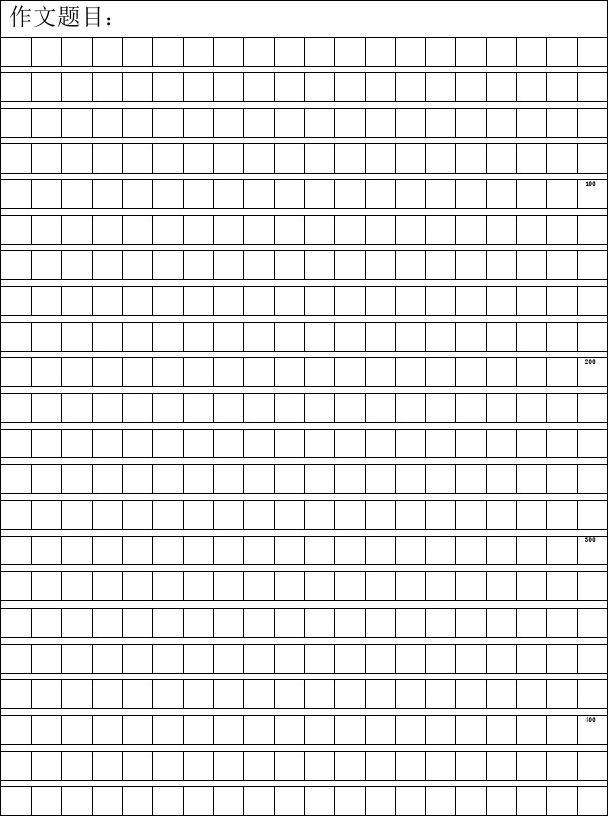 [来源:Zxxk.Com]参考答案：一、1.炕头  子弹  嘱咐  枪栓  胳膊  捆绑  恰好  趁早B  不已  风靡　 神情　不吭    大汗  囊囊　高涨　约同（1）商讨（2）商量 （3）镇静 （4）平静C   6. B  7. D.8.(1)妈妈怕出危险,不让雨来耍水。　鬼子把小英雄雨来拉到河边。　村前的广场上聚集了所有的大麦地人。　示例:那毛绒绒、蓬松松的芦花像鸭绒,看着就暖和。　(5)虽然葵花很想戴银项链,但是没有跟妈妈要。    9.示例：懒洋洋地	        等一会儿，等我把这个手工完成就来！快点，饭菜都凉了！极不情愿地         马上就来。    10.1.孤云独去闲    相看两不厌2.热爱祖国    勇敢机智    倔强独立            纯真可爱    心地善良    勤劳懂事二、（一）1.(1)该市学生整体营养状况良好。(2)学生缺乏体育锻炼。[来源:Z#xx#k.Com]2.示例:我运动,我健康;我运动,我快乐!3.略     （二）1.鬼子的凶恶与残忍。  2.在商量如何诱骗雨来供出李大叔的下落。3.鬼子打雨来     4.C[来源:学&科&网Z&X&X&K]    （三）1.（1）风餐露宿    （2）崎岖2.虽然        但是4.比喻   养蜂人    清泉   养蜂人的话使“我”受到启发5.D三、习作例文略题号一二三总分得分[来源:学科网ZXXK]得分得分监测项目升降趋势监测项目升降趋势身高↑肺活量↓体重↑视力↓胸围↑男子1 000米     女子800米[来源:学#科#网Z#X#X#K]↓得分